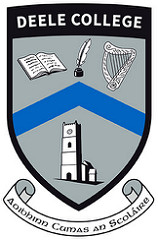 Deele College Student Stationery / Supplies List 2020 - 2021Students entering 1st, 2nd& 3rd year are required to have the following materials, excluding relevant textbooks, for each subjectStudents will be required to purchase exam papers in 3rd year when notified by each subject teacherAll students are required to have a pencil case containing the following items:Pens, Pencils, Ruler, Eraser, Sharpener, Highlighters, Colouring Pencils & A4 Folder **All students are required to own a Casio fx-83GT Plus or Casio fx-85GT X calculator**Book Rental Deele College offers a Book Rental Scheme for all students. Under this scheme students are provided with the relevant textbooks, student diary, locker and key, photocopying and student insurance. The prices of partaking in this scheme, each year are,1 student: 	€1602 students:  	€2903 students:	€350Each additional student:	€60Leaving Certificate Applied:	€85Transition Year:	€310Full payment must be received on the day of the student’s return to the school. Students will not receive any textbooks until payment is received. Membership of this scheme is voluntary, booklists are available on request. Uniform The complete Deele College uniform, including jackets are available from Country Seat, Main Street Letterkenny. The school jacket is the only jacket permitted within the school environment.      Deele College Student Stationery / Supplies List2020 - 2021Students starting 5th and 6th year are required to have the following materials, excluding the relevant textbooks, for each subjectStudents will be required to purchase exam papers in 6th year when notified by each subject teacherAll students are required to have a pencil case containing the following items:Pens, Pencils, Ruler, Eraser, Sharpener, Highlighters, Colouring Pencils & A4 Folder **All students are required to own a Casio fx-83GT Plus or Casio fx-85GT X calculator**Students entering Transition Year and Leaving Certificate Applied are required to have the following materials,	TY								LCAA4 Refill Pad 						A4 Refill PadA4 Display Folder 						Copybooks8GB Memory Stick						A4 Display FolderStationery (as above) 					Stationery (as above) Book RentalDeele College offers a Book Rental Scheme for all students. Under this scheme students are provided with the relevant textbooks, student diary, locker and key, photocopying and student insurance. The prices of partaking in this scheme, each year are1 student: 	€1602 students:  	€2903 students:	€350Each additional student:	€60Leaving Certificate Applied:	€85Transition Year:	€310Full payment must be received on the day of the student’s return to school. Students will not receive any textbooks until payment is received. Membership of this scheme is voluntary, booklists are available on request. Uniform The complete Deele College uniform, including jackets, is available from Country Seat, Main Street Letterkenny. The school jacket is the only jacket permitted within the school environment.      Science4 coloured ball point pen, experiment hardback copy, A4 hardback copy, homework copy, colouring pencilsBusiness StudiesA4 hardback copy, homework copy, record books 1,2,3, Casio fx-83GT Plus or Casio fx-85GT X calculatorMathematicsFormulae and Tables book, geometry set, graph copy, Casio fx-83GT Plus or Casio fx-85GT X calculatorEnglishA4 hardback copy, homework copyIrishA4 hardback copy, homework copy, Irish dictionary Home EconomicsA4 hardback copy, homework copy, lunchbox, sewing box (sewing supplies TBC in September) Music6 stave manuscript copy, headphones, and an instrument already played (or recommended portable starter instrument Ukulele)HistoryA4 hardback copy, homework copyGeography A4 hardback copy, homework copy, colouring pencilsSpanishA4 hardback copy, homework copy, Spanish dictionary WoodworkH/2H pencil, A4 hardback copyMetalwork A4 hardback copy, homework copyTechnical Graphics 30/60 set squares, 45 degree set squares, H/2H pencil, masking tape, A3 folderArt Fee for art materials included in book rental EnglishA4 hardback copy, homework copy, display folder Irish A4 hardback copy, homework copy, Irish dictionaryMathematics Formulae and Tables book, geometry set, graph copy, Casio fx-83GT Plus or Casio fx-85GT X calculatorBiology A4 experiment copy, hardback copy, homework copyPhysics A4 experiment copy, hardback copy, homework copy, Casio fx-83GT Plus or Casio fx-85GT X calculatorChemistry A4 experiment copy, hardback copy, homework copyAgricultural Science A4 experiment copy, hardback copy, homework copy, colouring pencilsBusinessA4 hardback copy, homework copybook, Casio fx-83GT Plus or Casio fx-85GT X calculatorHistory A4 hardback copy, homework copyGeography A4 hardback copy, homework copy, colouring pencilsHome Economics A4 hardback copy, homework copyMusic 12 stave manuscript copy, folder and foolscap for notes Spanish A4 hardback copy, homework copy, Spanish dictionaryArtFee for art materials included in Book Rental Construction Studies Sketch Pad, refill pad, set squares Engineering A4 Hardback copy, homework copyD.C.G. Set squares, A3 folder 